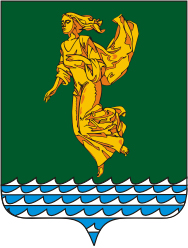 ⌐                                                                       ¬Руководствуясь статьей 179.4 Бюджетного кодекса Российской Федерации, Федеральным законом от 06.10.2003 года № 131-ФЗ «Об общих принципах организации местного самоуправления в Российской Федерации», Федеральным законом от 08.11.2007 года № 257-ФЗ «Об автомобильных дорогах и о дорожной деятельности в Российской Федерации», Уставом Ангарского городского округа, Дума Ангарского городского округаРЕШИЛА:Внести изменение в Порядок формирования и использования бюджетных ассигнований муниципального дорожного фонда Ангарского городского округа, утвержденный решением Думы Ангарского городского округа от 28.10.2015 года № 100-08/01рД (в редакции решений Думы Ангарского городского округа от 24.04.2019 года № 487-65/01рД, от 25.03.2020 года № 571-81/01рД), далее – Порядок, изложив приложение № 1 к Порядку в новой редакции согласно приложению № 1 к настоящему решению.2 Настоящее решение вступает в силу после его официального опубликования.3. Настоящее решение опубликовать в газете «Ангарские ведомости».Председатель Думы	Ангарского городского округа                                                                            А.А. ГородскойМэр Ангарского городского округа                                                                           С.А. ПетровПриложение № 1к решению решением Думы Ангарского городского округа от 24.11.2021№ 124-22/02рДОсновные направления расходования бюджетных ассигнований муниципального дорожного фонда Ангарского городского округа* указывается км, м, пог. м, км², м², шт. и др.Руководитель 	         _________________________	        Ф.И.О.				              подпись        	                              			 Председатель Думы	Ангарского городского округа                                                                       А.А. ГородскойМэр Ангарского городского округа                                                                     С.А. ПетровИркутская областьДУМА Ангарского городского округа второго созыва 2020-2025 гг.РЕШЕНИЕ24.11.2021                                                                                                    № 124-22/02рДО внесении изменения в Порядок формирования и использования бюджетных ассигнований муниципального дорожного фонда Ангарского городского округа, утвержденный решением Думы Ангарского городского округа от 28.10.2015 года № 100-08/01рД № п/пНаименование направлений расходования бюджетных ассигнований муниципального дорожного фонда Ангарского городского округаЕдиница измере-нияОбъем бюджетных ассигнованийОбъем бюджетных ассигнованийОбъем бюджетных ассигнованийОбъем бюджетных ассигнований№ п/пНаименование направлений расходования бюджетных ассигнований муниципального дорожного фонда Ангарского городского округаЕдиница измере-нияТекущий годТекущий годПлановый периодПлановый период№ п/пНаименование направлений расходования бюджетных ассигнований муниципального дорожного фонда Ангарского городского округаЕдиница измере-нияпланфакт1 год план2 год план1.Содержание автомобильных дорог и искусственных сооружений на нихтыс. руб.* 2.Капитальный ремонт, ремонт автомобильных дорог  и искусственных сооружений на них, из них:тыс. руб.2.1.разработка проектной документации на капитальный  ремонт тыс. руб.* 2.2.разработка проектной документации на  ремонт тыс. руб.* 2.3.капитальный ремонт тыс. руб.* 2.4.ремонт тыс. руб.* 3.Строительство и реконструкция  автомобильных дорог  и искусственных сооружений на них, из них:тыс. руб.3.1.разработка документации по планировке размещения автомобильных дорогтыс. руб.* 3.2.инженерные изысканиятыс. руб.* 3.3.разработка проектной документациитыс. руб.* 3.4.строительство и реконструкциятыс. руб.* 4.Капитальный ремонт, ремонт дворовых территорий многоквартирных домов, проездов к дворовым территориям многоквартирных домов, расположенных в границах населенных пунктов Ангарского городского округа, из них:тыс. руб.4.1.капитальный ремонт тыс. руб.* 4.2.ремонт тыс. руб.* 5.Оформление прав собственности на автомобильные дороги и земельные участки под нимитыс. руб.* 6.Прочие направления при осуществлении администрацией Ангарского городского округа дорожной деятельности, необходимые для развития и функционирования, автомобильных дорог, в том числе в рамках муниципальных программ Ангарского городского округа, в соответствии с законодательством Российской Федерациитыс. руб.* ИтогоИтого